1) Write a definition for Ageing Population.2) Write a definition for Youthful Population.3) Write 5 bullet points to show the issues Gambia faces with it’s youthful population.4) Write a definition for dependency ratio.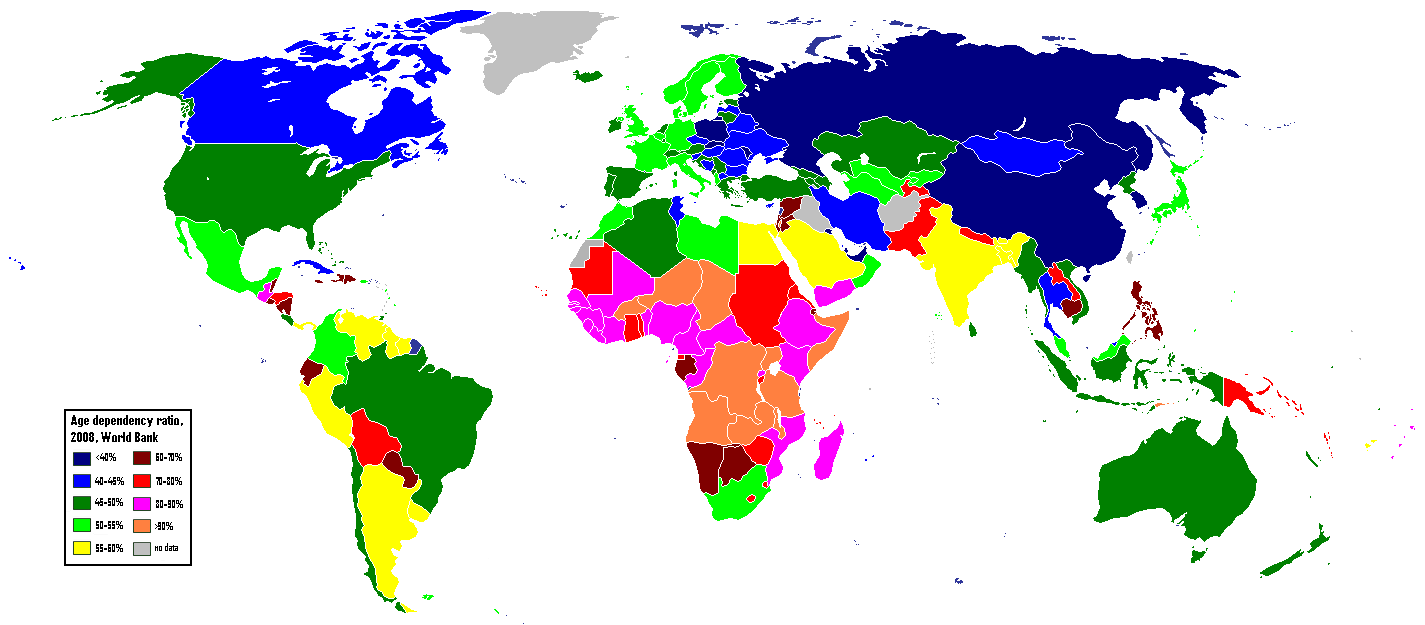 5) Describe the pattern for dependency ratio shown in the map above6) Is it better to have a high or a low dependency ratio? (explain your answer)